Publicado en Madrid el 22/03/2018 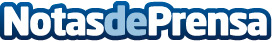 Aemol Cosulting cuenta con más de 140 franquiciasLa Consultora Técnico Legal especializada en LOPD cuenta en febrero con más de 140 franquicias operativas en toda España. La creación y consolidación de una potente red de franquicias fortalece a Aemol Consulting y a su equipo de expertos profesionales
Datos de contacto:Francisco Trejo Jiménez639334787Nota de prensa publicada en: https://www.notasdeprensa.es/aemol-cosulting-cuenta-con-mas-de-140 Categorias: Nacional Derecho Franquicias Finanzas Emprendedores Seguros Recursos humanos http://www.notasdeprensa.es